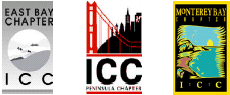 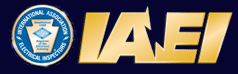 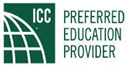 Select Mechanical and Plumbing Code RequirementsClass Synopsis:  0.7 CEU’s from an ICC Preferred Provider (#1548)Seminar will cover code requirements for A2L refrigerants, commercial kitchen exhaust systems, residential clothes dryer exhaust systems, ducting in multifamily rated assemblies, minimum plumbing fixtures, all-gender restrooms, circuit venting, island sink venting, and air admittance valves. There will be a “rapid fire” discussion on other topics of interest to the Building Inspectors, Plan Checkers, Building Officials and Designers in attendance.Instructors John LaTorra & John Taecker, P.E.      John Taecker has worked for Underwriters Laboratories for over 37 years. He has a BS in MechanicalEngineering from Cal Poly, San Luis Obispo, and is a California Registered Professional Engineer in Safety Engineering. He is a nationally recognized speaker on building, mechanical, electrical and plumbing products and installations. John has served on the UMC and UPC Technical Committees and the International Mechanical Code Development Committee.John LaTorra is currently a Regional Manager for CSG Consultants. He retired from the City of Redwood City where he was the Building and Inspection Manager. John chaired the Drafting, Public Hearing and Code Development Committees for the first international code, the International Plumbing Code. John has over 49 years of experience with municipal inspections and building codes and has been an instructor with a community college, state university and chapters for more than 45 years on building, energy, solar, mechanical and plumbing subjects. Mr. LaTorra is a former board member with ICC, ICBO and IAPMO and is able instruct on a wide range of subjects related to the IBC, IRC, UPC, UMC, IMC and IPC.No refunds after August 16th. Cancellations prior to August 16th are eligible for a $130 refund or registration for a future seminarMAXIMUM NUMBER ATTENDEES = 80              REGISTRATION IS REQUIRED  Please RESERVE YOUR SPACE BY Midnight on Friday, August 16h REGISTRATION INSTRUCTIONS: Go to www.iccpeninsula.org, select from the list of Upcoming Events, and click on “View Details”. Then click on “Register Now”. Click on “Continue as Guest”. Enter the registration information for attendees. Then click “Add Tickets”. Then enter your credit card information and process the payment.  Questions?  Please email Azelia Barandar at Azelia.Barandar@sanjoseca.govTuesday, August 20, 20247:30 am – 8:00 am Check-in8:00 am – 4:00 pmWatsonville Civic Center4th Floor, 275 Main StreetWatsonville, Ca. 95076Wednesday, August 21, 20247:30 am – 8:00 am Check-in8:00 am – 4:00 pmElectrical Training Alliance of Silicon Valley1873 Barber LaneMilpitas, CA. 95036Thursday, August 22, 20247:30 am – 8:00 am Check-in8:00 am – 4:00 pm Pleasanton Veterans Memorial Building301 Main Street Pleasanton, CA 94566COST (handouts, snacks, refreshments, and CEUs)COST (handouts, snacks, refreshments, and CEUs)COST (handouts, snacks, refreshments, and CEUs)MemberNon-MemberRegistration deadline - Midnight on Friday, August 16th$150$150